Committee on Development and Intellectual Property (CDIP)Twenty-Fourth SessionGeneva, November 18 to 22, 2019Draft Agendaprepared by the Secretariat	Opening of the session	Adoption of the AgendaSee current document	Accreditation of Observers		See document CDIP/24/13	Adoption of the Draft Report of the Twenty-Third Session of the CDIPSee document CDIP/23/17 Prov.	General Statements	Monitor, assess, discuss and report on the implementation of all Development Agenda RecommendationsProgress ReportsSee document CDIP/24/2Completion Report of the Project on the Use of Information in the Public Domain for Economic DevelopmentSee document CDIP/24/3Completion Report of the Project on Intellectual Property, Tourism and Culture: Supporting Development Objectives and Promoting Cultural Heritage in Egypt and Other Developing CountriesSee document CDIP/24/4Report on the International Conference on Intellectual Property (IP) and Development – How to Benefit from the IP System (May 20, 2019)See document CDIP/24/5Report on the International Conference for Least-Developed and Developing Countries on Copyright and Management of Public Sector InformationSee document CDIP/24/6Evaluation Report of the Project on Intellectual Property, Tourism and Culture: Supporting Development Objectives and Promoting Cultural Heritage in Egypt and Other Developing CountriesSee document CDIP/24/10Evaluation Report of the Project on the Use of Information in the Public Domain for Economic DevelopmentSee document CDIP/24/11Contribution of the Relevant WIPO Bodies to the Implementation of the respective DA RecommendationsSee document CDIP/24/12 6.(i)	WIPO Technical Assistance in the Area of Cooperation for DevelopmentReport on the Implementation of Member States Decision on WIPO’s Technical AssistanceSee document CDIP/24/8	Consideration of work program for implementation of adopted recommendations Discussion on An External Review of WIPO Technical Assistance in the Area of Cooperation for DevelopmentSee documents CDIP/8/INF/1, CDIP/9/15, CDIP/9/16 and CDIP/16/6Discussion on the sub-topic for the biennial International Conference on IP and Development to be held in 2021See para. 8.1 of the Chair’s Summary of the 22nd session of the CDIPContinuation of discussion on the Secretariat’s Proposal on Modalities and Implementation Strategies for the Adopted Recommendations of the Independent Review and Options as Regards the Reporting and Reviewing Process and New Member States Proposal on the Way Forward on the Modalities and Implementation Strategies of the Adopted Independent Review RecommendationsSee documents CDIP/23/8 and CDIP/24/15Discussion on future topics under the agenda item “IP and Development”See Roster of TopicsRevised Project Proposal for the Registration of the Collective Marks of Local Enterprises as a Cross-Cutting Economic Development Issue Submitted by the Plurinational State of BoliviaSee document CDIP/24/9Project proposal by Brazil, Canada, Indonesia, Poland and the United Kingdom on Tools for Successful Development Agenda Project ProposalsSee document CDIP/24/14Summary of the Study on Intellectual Property and Mobile ApplicationsSee document CDIP/24/INF/2Summary of the Study on Intellectual Property in Tourism and Culture in Sri LankaSee document CDIP/24/INF/3Summary of the Study on Intellectual Property in Sustainable Tourism Development in NamibiaSee document CDIP/24/INF/4Summary of the Scoping Study on Availability and Use of Intellectual Property Tools to Protect Mobile Applications in the three Beneficiary Countries namely, Kenya, Trinidad and Tobago and the PhilippinesSee document CDIP/24/INF/5	Intellectual Property and Development MSMEs, Innovation and IP	Future work	Summary by the Chair	Closing of the session[End of document]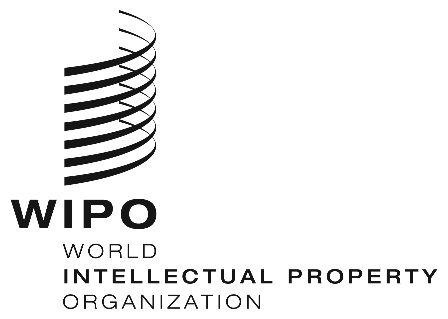 E  CDIP/24/1 PR0v. 3     CDIP/24/1 PR0v. 3     CDIP/24/1 PR0v. 3   ORIGINAL:  EnglishORIGINAL:  EnglishORIGINAL:  EnglishDATE:  november 4, 2019DATE:  november 4, 2019DATE:  november 4, 2019